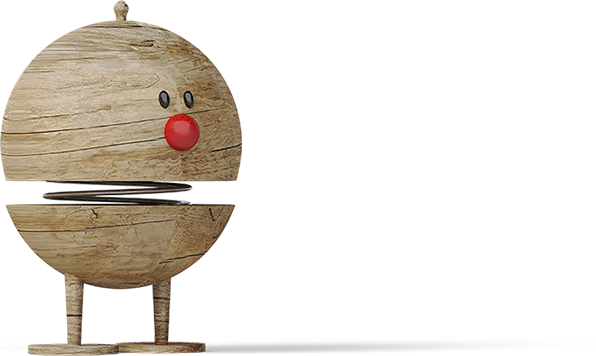 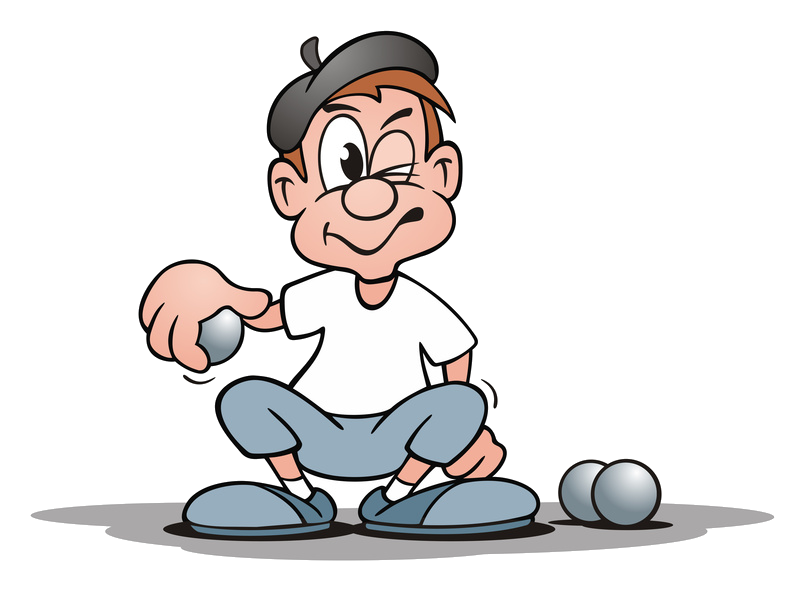 50+ Doubletten25 augustus 2019om 13.30 uur4 SpelrondenInschrijven: 5€ per speler